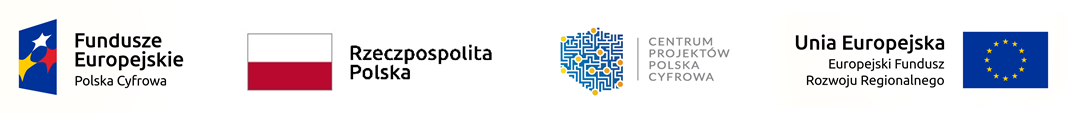 Załącznik nr 2 OŚWIADCZENIEZnak sprawy:  RIG.271.7.2020                   						         Zamawiający:							Gmina Stare Bogaczowice							58-312 Stare Bogaczowice							ul. Główna 132Zadanie: Zakup oraz dostawa sprzętu komputerowego , w ramach projektu grantowego pn. "Zdalna Szkoła - wsparcie Ogólnopolskiej Sieci Edukacyjnej w systemie kształcenia zdalnego", finansowanego ze środków Programu Operacyjnego Polska Cyfrowa na lata 2014-2020 w ramach działania 1.1 "Wyeliminowanie terytorialnych różnic w możliwości dostępu do szerokopasmowego internetu o wysokich przepustowościach.".Nazwa wykonawcy………............................................................................................................…………………………………………………………………………………………………...Adres wykonawcy	...................................................................................................................NIP……………………………….  Oświadczam, że: Posiadam uprawnienia  do wykonywania wymaganej działalności, czynności zgodnie z wymogami ustawowymi.Posiadam niezbędną wiedzę i doświadczenie do wykonania przedmiotu zamówienia.  Dysponuję potencjałem technicznym i osobami zdolnymi do wykonania zamówienia.Znajduję się w sytuacji ekonomicznej i finansowej zapewniającej wykonanie zamówienia.Akceptuję zaproponowany projekt umowy.................................................                                                      ………………………………………….                   Miejscowość i data    						   Podpis Wykonawcy